Orange and yellowRead the green words then draw the dots and dashes for the sounds. I have done one for you.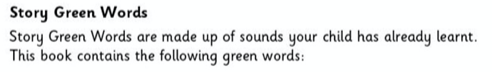 chicken 	Grandad 		cook 		cooked good 		book		 look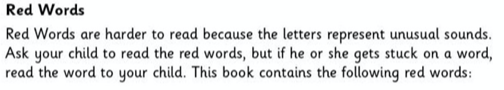 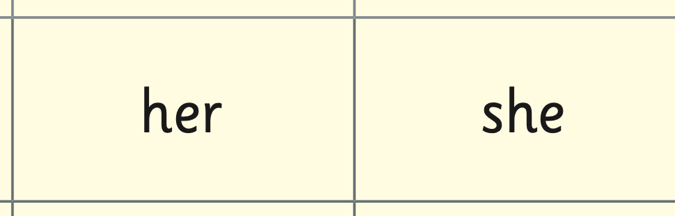 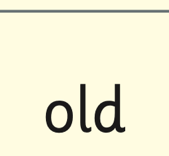 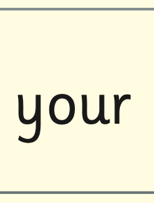 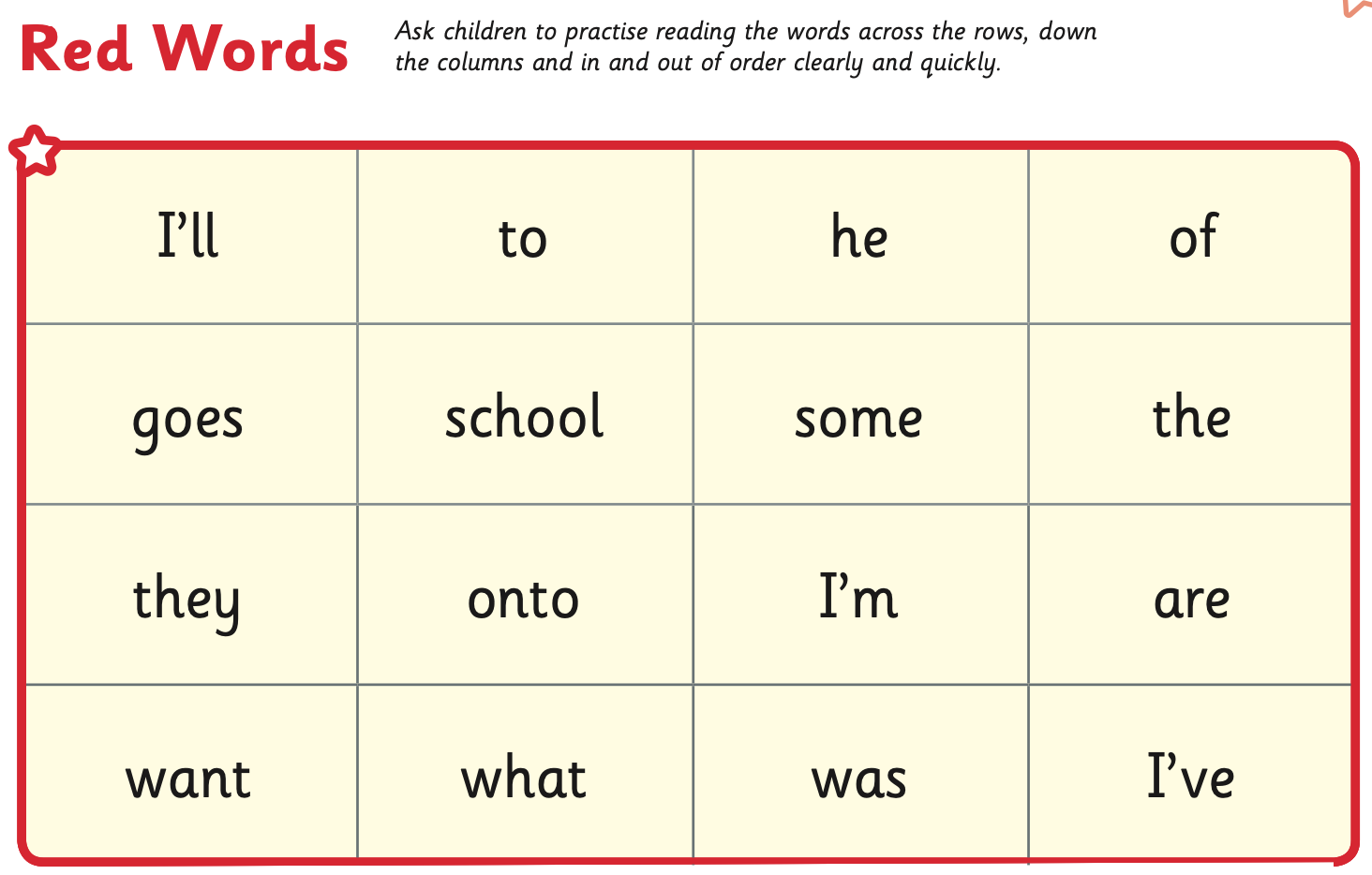 